Supplementary material: 10 most important features by models.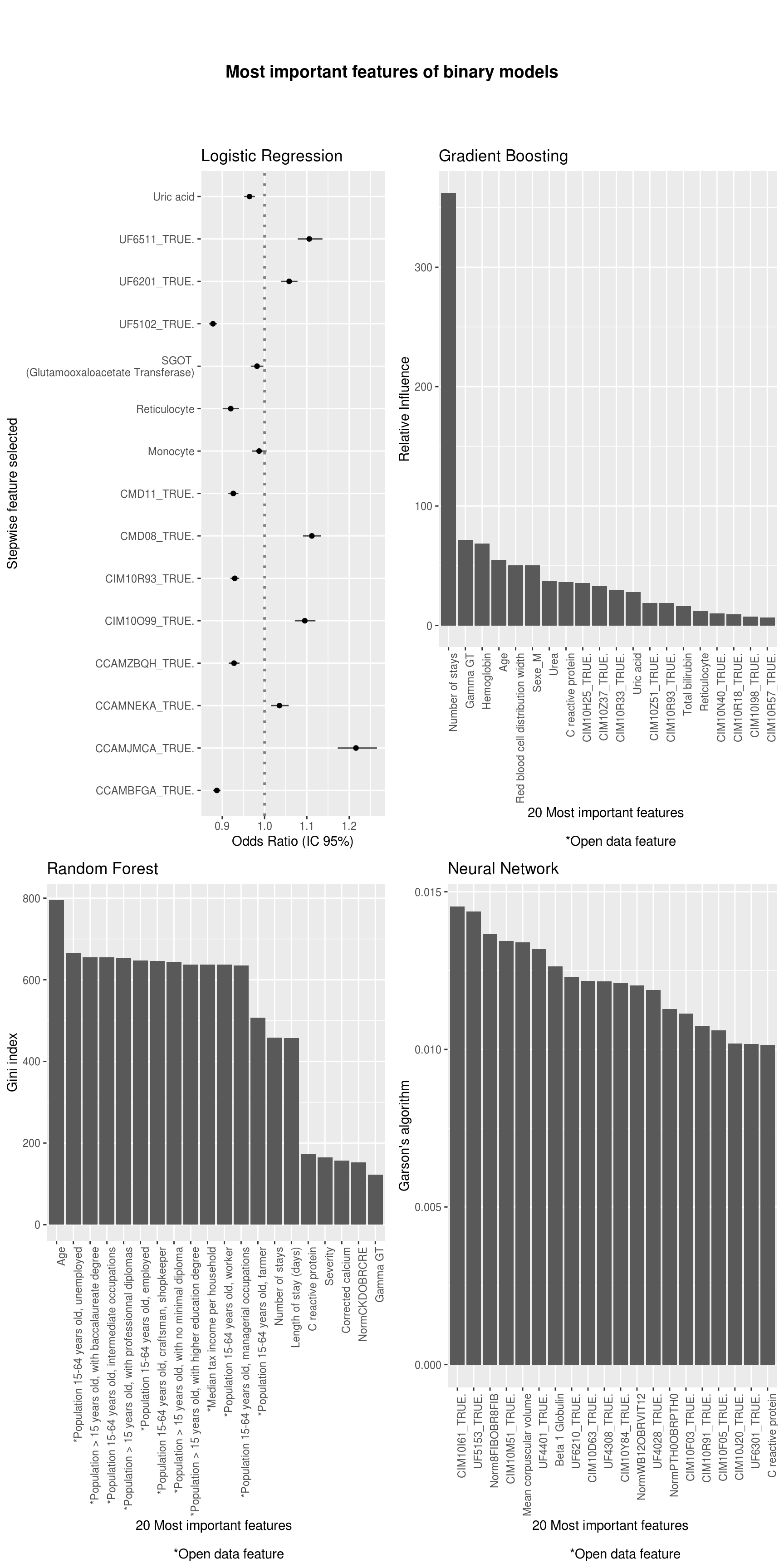 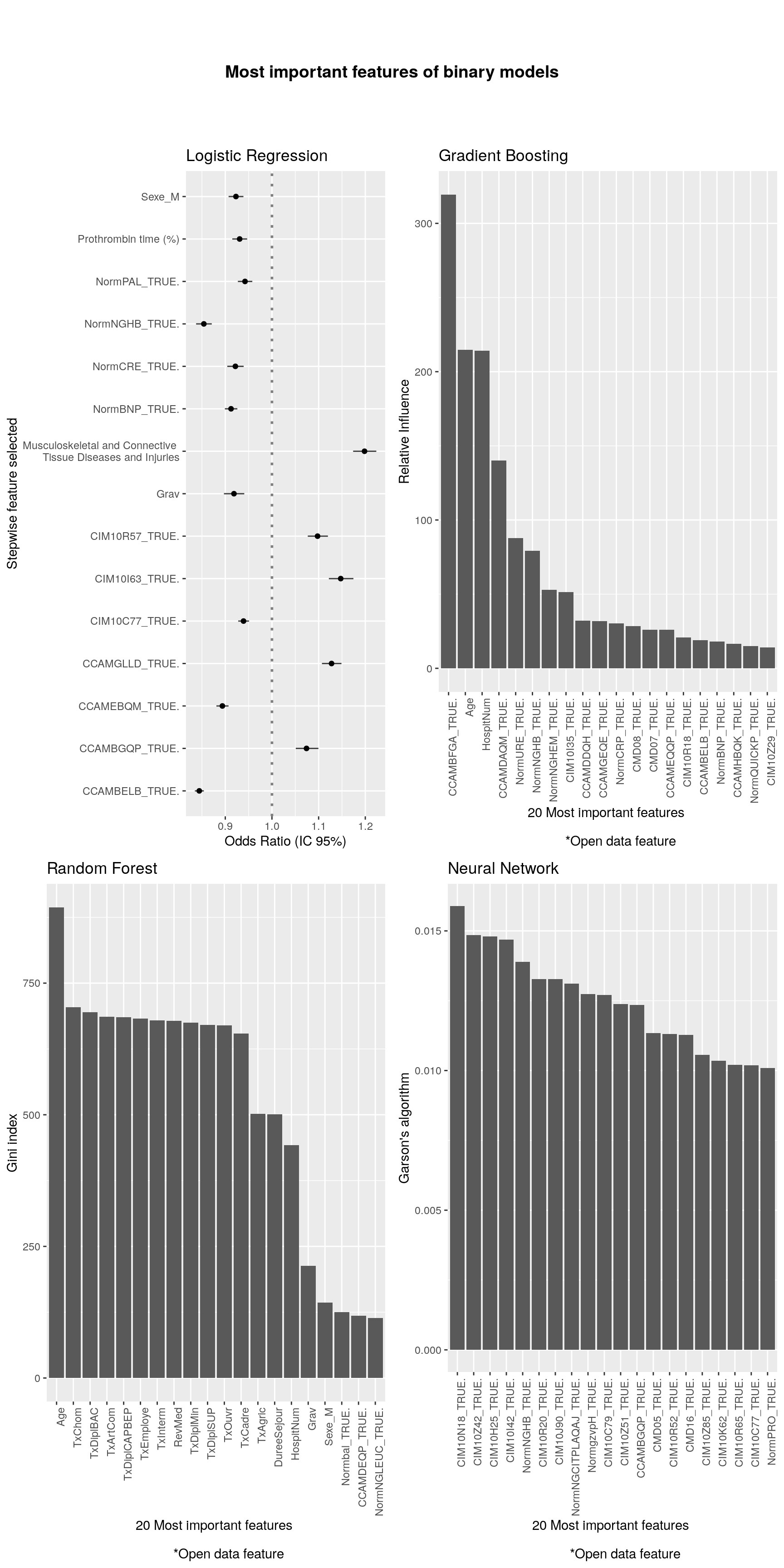 